                                                         XXIII ФЕСТИВАЛЬ 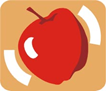  «Технологии красоты-2020»27-29 октября 2020 годаг .Екатеринбург,    ул. Горького 4аУральский Центр Развития Дизайна.  Название компании:          ___________________________________________________________________________________________Приложение № 1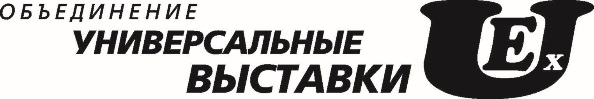 ДОПОЛНИТЕЛЬНОЕ ВЫСТАВОЧНОЕ ОБОРУДОВАНИЕ OKTANORMКол.шт.Цена(руб.)Цена(руб.)Цена(руб.)Всего1Витрина-стандарт - 3 полки, подсветка сверху, дверцы стекл., дверцы дерев., полка в тумбе.  (2,5м х 1,0м х 0,5м)  (стекл. экспоз. часть h=1,4м)4190419041902Витрина-эконом  - 3 полки, подсветка сверху, без дверец, без полки в тумбе.(2,5м х 1,0м х 0,5м) (стекл экспоз.часть h=1,4м)3290329032903Витрина-стандарт Плюс - 4 полки, подсветка сверху, дверцы стекл., дверцы дерев., полка в тумбе.  (2,5м х 1,0м х 0,5м)  (стекл. экспоз. часть h=1,4м)4690469046904Витрина-стандарт Малая - 3 полки, подсветка сверху, дверцы стекл., дверцы дерев., полка в тумбе.   (2,5м х 0,5м х 0,5м) (стекл экспоз часть h=1,4м)3380338033805Витрина-эконом Малая - 3 полки, подсветка сверху, без дверец, без полки в тумбе. (2,5м х 0,5м х 0,5м) (стекл экспоз часть h=1,4м)2780278027806Витрина-стандарт Плюс Малая - 4 полки, подсветка сверху, дверцы стекл., дверцы дерев., полка в тумбе. (2,5м х 0,5м х 0,5м) (стекл экспоз часть h=1,4м)3980398039807Витрина-стандарт угловая - 3 полки, подсветка сверху, дверцы стекл., полка в тумбе. R= 1м,h=2,5м (стекл экспоз часть h=1,4м)5350535053508Витрина-стандарт Плюс угловая - 4 полки, подсветка сверху, дверцы стекл., дверцы дерев., полка в тумбе.  R= 1м,h=2,5м (стекл экспоз часть h=1,4м)5950595059509Прилавок-стандарт - дверцы стекл., дверцы дерев., полка в тумбе.   (1.03 м. х1м х0.5м)30903090309010Прилавок-эконом - без подсветки, без дверец.(1.03 м. х1м х0.5м) 25502550255011Прилавок-стандарт Плюс - 2 гал. лампы, дверцы стекл., дверцы дерев., полка в тумбе. (1.03 м. х1м х0.5м)34903490349012Прилавок-стандарт Угловой  - дверцы стекл., дверцы дерев., полка в тумбе.  (R1,0м, h1.03 м. х1м х0.5м)38703870387013Прилавок-стандартПлюс Угловой - 2 гал. лампы, дверцы стекл., дверцы дерев., полка в тумбе. (R1,0м, h1.03 м. х1м х0.5м)44704470447014Прилавок-стандарт Малый - дверцы стекл., дверцы дерев.  (1.03 м. х0,5м х0.5м)26802680268015Прилавок-эконом - без дверец (1.03 м. х0,5м х0.5м)21302130213016Прилавок-стандарт Плюс - 2 гал. лампы, дверцы стекл., дверцы дерев.(1.03 м. х0,5м х0.5м) 30803080308017Подиум-стандарт Угловой (стойка-ресепшн) - с дверцами  ( R=1м, h=1,05м)23302330233018Подиум-эконом Угловой (стойка-ресепшн) - без дверец  (R=1м, h=1,05м)16301630163019Подиум-стандарт (стойка-ресепшн) - с дверцами.  (1.05 м x 1м x 0.5м)18101810181020Подиум-эконом (стойка-ресепшн) – без дверец. (1.05 м x 1м x 0.5м)121012101210ДОПОЛНИТЕЛЬНОЕ ОБОРУДОВАНИЕКол.шт.Кол.шт.Цена(руб.)ВсегоВсего21Подиум для проведения мастер-класса (1,5м х 2,0м х 0,4м)    3000/ 1 блок  3000/ 1 блок  3000/ 1 блок22элемент стены (2,5м х1,0 м)10001000100023Дверь гармошка с замком (2,5м×1,0м)18001800180024Дверь распашная с замком (2,5м×1,0м)38003800380025информационная стойка	(1,6м х 0,5м x 0,2м)80080080026Стеллаж (2,2м х 1,0 м х 0,5м), полки через 0,5 м 12001200120027стеллаж закрытый с дверками (2,2м х 1,0 м х 0,5м), полки через 0,5 м 40104010401028доп. двери внизу витрин и  прилавков 60060060029Сейф (h=0,6; h=1,3м)3500/ 40303500/ 40303500/ 403030полка консольная (1,0 м x 0.2м)28028028031оклейка плёнкой "ОРАКАЛ", кв.м.50050050032оклейка плёнкой "ОРАКАЛ", кв.м. (сложная )60060060033оклейка полноцвет82082082034шторка10101010101035ковровое покрытие  м 220020020036стол  (0,7х0,8х0,7 м)20020020037стол  для переговоров круглый15001500150038Стол прямоугольный (1,2×0,65)10001000100039барный стул черный80080080040стул15015015041Кулер + 19л воды 15001500150042сетка с крючками (20 крючков)12001200120043Пломбы-наклейки (1 шт)101010ДОП. ОСВЕЩЕНИЕ СТЕНДА. СТАНДАРТ НА 1 СТЕНДЕ 1 КВТ   220 В Кол.шт.Кол.шт.Цена(руб.)ВсегоВсего44общая мощность эл. оборудования на стенде (более 1кВт или 380 V), в т.ч + подкл. 150035003500350045прожектор металлогалогеновый 1 шт. 18001800180046спот (лампа с зажимом)15015015047доп. подсветка 2 галоген. лампы80080080048светильник на кронштейне (150W)500500500МУЛЬТИМЕДИА ОБОРУДОВАНИЕКол.шт.Кол.шт.Цена(руб.)ВсегоВсего49Головной микрофон 1500/сутки1500/сутки1500/сутки50Микрофон (проводной)500/сутки500/сутки500/сутки51микшер800/сутки800/сутки800/сутки52Колонка интерактивная мощность 80 ватт1500/сутки1500/сутки1500/сутки53Комплект колонка+гарнитура7500/3 дня7500/3 дня7500/3 дня54плазменная панель (диагональ 42 дюйма)3000/сутки7500/ 3 дня3000/сутки7500/ 3 дня3000/сутки7500/ 3 дня55ДВД500/сутки500/сутки500/сутки56Проектор+экран4500/сутки4500/сутки4500/сутки57Флип-чарт800/сутки800/сутки800/суткиРЕКЛАМНЫЕ УСЛУГИРЕКЛАМНЫЕ УСЛУГИРЕКЛАМНЫЕ УСЛУГИРЕКЛАМНЫЕ УСЛУГИРЕКЛАМНЫЕ УСЛУГИРЕКЛАМНЫЕ УСЛУГИ58стендисты, дизайнеры и пр. - расценки по запросурасценки по запросурасценки по запросу59логотип в каталог60060060060логотип на фриз93093093061доп. фризовая надпись92092092062размещение флагов, баннеров над стендом + монтаж м 235035035063размещение баннера на сайте выставки (1 месяц)25002500250064размещение штендера (1 кв.м.)40004000400065вложение в раздаточный материал выставки (проспекты, CD, прайсы)40004000400066проведение семинара, презентации компании  (конференц-зал 1 час)45004500450067рекламный лист в каталоге (ч/б)60006000600068рекламный лист цветной - вставка (тираж 1000 экз.)12000120001200069рекламный лист цветной  - 2-3 обложки (тираж 1000 экз.)15000150001500070рекламный лист цветной – 4 обложка (тираж 1000 экз.)200002000020000